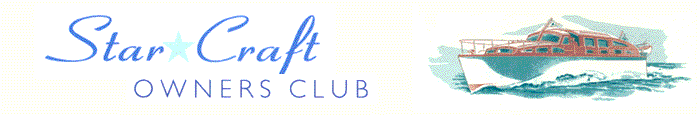 Boat Archives  -  ‘Camillia IV’Do you know more about this boat? Tell us!HistoryLength33’Prior NamesYear Built1959/1960Build No.Beam10’3Hull ConstructionDouble diagonal mahoganyDraft2’9Deck ConstructionEngine MakeTwin BMC NavigatorsSuperstructure StyleEngine Size1500ccNumber of BerthsEngine Fuel TypePetrolLocation1960On show at the 1960 Earls Court Boat Show alongside a 30' and 25' examples. (Neither of which were named at that stage) SOURCE: Motor Boat & Yachting Magazine - 1960.